Russell Lower School Special Educational Needs and Disability PolicyDate agreed by Governors Spring 2024Date for renewal: Spring 20251. Aims and objectivesOur special educational needs and disabilities (SEND) policy aims to: Make sure our school fully implements national legislation and guidance regarding pupils with SEND Set out how our school will: Support and make provision for pupils with special educational needs and disabilities Provide pupils with SEND access to all aspects of school life so they can engage in the activities of the school alongside pupils who do not have SENDHelp pupils with SEND fulfil their aspirations and achieve their bestHelp pupils with SEND become confident individuals living fulfilling livesCommunicate with pupils with SEND and their parents or carers and involve them in discussions and decisions about support and provision for the pupilExplain the roles and responsibilities of everyone involved in providing for pupils with SENDMake sure the SEND policy is understood and implemented consistently by all stakeholders2. Vision and valuesWe are an inclusive school and strive to support all children to enable them to make the best possible progress and achieve their potential. To accomplish these aims, we provide all pupils with access to a broad and balanced curriculum with high quality teaching. We provide effective support for children with special educational needs and disabilities, starting from our first contacts with parents and carers when a child enters school. We are focused on creating an inclusive environment, where provision is tailored to the needs and abilities of pupils.3. Legislation and guidance This is based on the statutory Special Educational Needs and Disability (SEND) Code of Practice and the following legislation:Part 3 of the Children and Families Act 2014, which sets out schools’ responsibilities for pupils with SENDThe Special Educational Needs and Disability Regulations 2014, which set out local authorities’ and schools’ responsibilities for education, health and care (EHC) plans, SEN co-ordinators (SENDCOs) and the special educational needs (SEN) information report The Equality Act 2010 (section 20), which sets out the school’s duties to make reasonable adjustments for pupils with disabilities The Public Sector Equality Duty (section 149 of the Equality Act 2010), which set out the school’s responsibilities to eliminate discrimination, harassment and victimisation; and advance equality of opportunity and foster good relations between people who share a protected characteristic (which includes having a disability) and those who don’t share itThe Governance Handbook, which sets out governors’ responsibilities for pupils with SENDThe School Admissions Code, which sets out the school’s obligation to admit all pupils whose education, health and care (EHC) plan names the school, and its duty not to disadvantage unfairly children with a disability or with special educational needs4. Inclusion and equal opportunitiesAt our school we strive to create an inclusive teaching environment that offers all pupils, no matter their needs and abilities, a broad, balanced and challenging curriculum. We are committed to offering all pupils the chance to thrive and fulfil their aspirations. We will achieve this by making reasonable adjustments to teaching, the curriculum and the school environment to make sure that pupils with SEND are included in all aspects of school life.5. Definitions 5.1 Special educational needs A pupil has SEN if they have a learning difficulty or disability that requires special educational provision to be made for them. They have a learning difficulty or disability if they have: A significantly greater difficulty in learning than most others of the same age, or A disability which prevents or hinders them from making use of facilities of a kind generally provided for others of the same age in mainstream schools Special educational provision is educational or training provision that is additional to, or different from, that made generally for other children or young people of the same age by mainstream schools.5.2 DisabilityPupils are considered to have a disability if they have a physical or mental impairment that has a substantial and long-term adverse effect on their ability to do normal daily activities.The school will make reasonable adjustments for pupils with disabilities, so that they are not at a substantial disadvantage compared with their peers.5.3 The 4 areas of needThe needs of pupils with SEND are grouped into 4 broad areas. Pupils can have needs that cut across more than one area, and their needs may change over time. Provisions will be selected that are appropriate for the pupil’s particular area(s) of need, at the relevant time.6. Roles and responsibilities 6.1 The SENDCo The SENDCo at our school is Mrs Sarah Knight, who achieved the National Award for SEN Coordinators in 2018 and has attended a range of professional development around the area of SEND.They will: Inform any parents that their child may have SEN and then liaise with them about the pupil’s needs and any provision madeWork with the headteacher and SEN governor to determine the strategic development of the SEND policy and provision in the school Have day-to-day responsibility for the operation of this SEND policy and the co-ordination of specific provision made to support individual pupils with SEN, including those who have EHC plans Provide professional guidance to colleagues and liaise and work with staff, parents, and other agencies to make sure that pupils with SEN receive appropriate support and high-quality teaching Advise on the graduated approach to providing SEN support and adaptive/ differentiated teaching methods appropriate for individual pupils Advise on the deployment of the school’s delegated budget and other resources to meet pupils’ needs effectively Be a point of contact for external agencies, especially the local authority (LA) and its support services, and work with external agencies to ensure that appropriate provision is providedLiaise with potential next providers of education to make sure that the pupil and their parents are informed about options and that a smooth transition is plannedWith the agreement of the headteacher, advise the LA when a pupil needs an EHC needs assessment, or when an EHC plan needs an early reviewLiaise with local nurseries, pre-schools and other schools to identify the specific needs of any incoming pupils in order to provide an appropriate transition and provision upon their arrival at Russell Lower.When a pupil moves to a different school: Make sure that all relevant information about a pupil’s SEN and the provision for them are sent to the appropriate authority, school or institution in a timely mannerWork with the headteacher and school governors to make sure the school meets its responsibilities under the Equality Act 2010 with regard to reasonable adjustments and access arrangements Make sure the school keeps its records of all pupils with SEND up to date and accurate.  Monitor written MAPS (My Action Plans) via an online provision mapping tool.With the headteacher, monitor to identify any staff who have specific training needs regarding SEN, and incorporate this into the school’s plan for continuous professional developmentWith the headteacher, regularly review and evaluate the breadth and impact of the SEND support the school offers or can access, and co-operate with the LA in reviewing the provision that is available locally and in developing the local offerMonitor the impact of provisions via an online provision mapping tool so that we can focus on only those provisions which are evidence-based and/or proven to have positive outcomes or provide staff with training/support where neededPrepare and review information for inclusion in the school’s SEN information report and any updates to this policyPublish information on the school website about how the school is implementing its SEND policy, in a SEN information reportWith the headteacher and teaching staff, identify any patterns in the school’s identification of SEN, both within the school and in comparison with national data, and use these to reflect on and reinforce the quality of teaching6.2 The governing boardThe governing board is responsible for:Publishing information about the arrangements for the admission of disabled children, the steps taken to prevent disabled children being treated less favourably than others, the facilities provided to assist access of disabled children, and the school’s accessibility plansMaking sure that there is a qualified teacher designated as SENDCo for the school and that the key responsibilities of the role are set out, and monitor the effectiveness of how these are carried out6.3 The SEND link governor The SEND link governor is Mrs Carrie PerrettThe SEND governor will: Help to raise awareness of SEND issues at governing board meetings Monitor the quality and effectiveness of SEND provision within the school and update the governing board on this Work with the headteacher and SENDCo to determine the strategic development of the SEND policy and provision in the school 6.4 The headteacher The headteacher will: Work with the SENDCo and SEND link governor to determine the strategic development of the SEND policy and provision within the school Work with the SENDCo and school governors to make sure the school meets its responsibilities under the Equality Act 2010 with regard to reasonable adjustments and access arrangementsHave overall responsibility for, and awareness of, the provision for pupils with SEND, and their progressHave responsibility for monitoring the school’s notional SEND budget and any additional funding allocated by the LA to support individual pupils Make sure that the SENDCo has enough time to carry out their dutiesHave an overview of the needs of the current cohort of pupils on the SEND registerWith the SENDCo, monitor to identify any staff who have specific training needs regarding SEN, and incorporate this into the school’s plan for continuous professional developmentWith the SENDCo, regularly review and evaluate the breadth and impact of the SEND support the school offers or can access, and co-operate with the LA in reviewing the provision that is available locally and in developing the local offerWith the SENDCo and teaching staff, identify any patterns in the school’s identification of SEN, both within the school and in comparison with national data, and use these to reflect on and reinforce the quality of teaching6.5 Class teachersEach class teacher is responsible for: Planning and providing high-quality teaching that is adapted or differentiated to meet pupil needs through a graduated approachThe progress and development of every pupil in their class Working closely with any learning support assistants (LSAs) or specialist staff to plan, implement and assess the impact of support and interventions, and consider how they can be linked to classroom teaching Working with the SENDCo to review each pupil’s progress and development, and decide on any changes to provision Ensuring they follow this SEND policy and the SEN information reportCommunicating with parents regularly to:Set clear outcomes and review progress towards them (using termly MAPs)Discuss the activities and support that will help achieve the set outcomesIdentify the responsibilities of the parent, the pupil and the schoolListen to the parents’ concerns and agree their aspirations for the pupil6.6 Parents or carersParents play a vital role in the education of their child. The school strives to foster close working relationships with parents of all children. At all stages of the special needs process, the school keeps parents fully informed and involved. The school will endeavour to engage sensitively and effectively with parents, to resolve any concerns or complaints in the best interests of the child.Parents or carers should inform the school if they have any concerns about their child’s progress or development. Parents or carers of a pupil on the SEND register will always be given the opportunity to provide information and express their views about the pupil’s SEND and the support provided. They will be invited to participate in discussions and decisions about this support. They will be: Invited to attend parent’s evenings in the Autumn and Spring terms to review the provision that is in place for their childInvited to contribute to or comment on termly MAPs showing the provision that is in place for their childAsked to provide information about the impact of SEN support outside school and any changes in the pupil’s needsGiven the opportunity to share their concerns and, with school staff, agree their aspirations for the pupilThe school will take into account the views of the parent or carer in any decisions made about the pupil.The school (with appropriate advice from CBC) will provide parents with appropriate information about other CBC services, national/voluntary organisations etc. which might be able to provide information, advice or counselling.6.7 The pupilPupils will always be given the opportunity to provide information and express their views about their SEND and the support provided. They will be invited to participate in discussions and decisions about this support. This might involve the pupil:Explaining what their strengths and difficulties are Contributing to setting targets or outcomesAttending review meetingsGiving feedback on the effectiveness of interventionsThe pupil’s views will be taken into account in making decisions that affect them, whenever possible. 7. SEN information report The school publishes a SEN information report on its website, which sets out how this policy is implemented in the school.The information report will be updated annually and as soon as possible after any significant changes to the information it contains. 8. Our approach to SEND support 8.1 Identifying pupils with SEND and assessing their needs We will assess each pupil’s current skills and levels of attainment when they start at the school. Initially the identification of a pupil with special educational needs will be by the class teacher, parent, health or social services professionals. This is usually carried out through observations and teacher assessments.  This will build on information from previous settings, where appropriate. We will also consider any evidence that the pupil may have a disability and if so, what reasonable adjustments the school may need to make. A SEND Cause for Concern Form will be completed (Appendix 4)Class teachers will regularly assess the progress of all pupils and identify any whose progress:Is significantly slower than that of their peers starting from the same baselineFails to match or better their previous rate of progressFails to close the attainment gap between them and their peersWidens the attainment gap This may include progress in areas other than attainment, for example, wider development or social needs. We consider the needs of the whole child including such factors as: DisabilityAttendance and PunctualityHealth and WelfareEligibility for Pupil Premium GrantBeing a Looked After ChildEALBeing a child of a Service man/womanWhen teachers identify an area where a pupil is making slow progress, they will target the pupil’s area of difficulty with ‘Ordinarily Available Provision - quality first teaching’ (see Appendix 1 Whole school provision plan/Graduated Approach).If progress does not improve, the teacher will raise the issue with the SENDCo to have an initial discussion about whether this lack of progress may be due to a special educational need. Where necessary they will, in consultation with the pupil’s parents or carers, consider consulting an external specialist. Slow progress and low attainment will not automatically mean a pupil is recorded as having SEN.  Potential short-term causes of impact on behaviour or performance will be considered, such as bullying or bereavement. Staff will also take particular care in identifying and assessing SEN for pupils whose first language is not English. When deciding whether the pupil needs special educational provision, we will start with the desired outcomes, including the expected progress and attainment, and the views and the wishes of the pupil and their parents. We will use this to determine the support that is needed and whether we can provide it by adapting our core offer, or whether something different or additional is needed. If a pupil is joining the school, and:Their previous setting has already identified that they have SENThey are known to external agenciesThey have an education, health and care plan (EHCP)then the school will work in a multi-agency way to make sure we get relevant information before the pupil starts at school, so support can be put in place as early as possible.8.2 Consulting and involving pupils and parents The school will put the pupil and their parents at the heart of all decisions made about special educational provision. When we are aiming to identify whether a pupil needs special education provision, we will have an early discussion with the pupil and their parents. These conversations will make sure that:Everyone develops a good understanding of the pupil’s areas of strength and difficulty We take into account any concerns the parents have Everyone understands the agreed outcomes sought for the child Everyone is clear on what the next steps are We will formally notify parents if it is decided that a pupil will receive special educational provision via a Consent to add to the register letter. (Appendix 2).Notes of these early discussions will be added to the pupil’s profile record by the class teacher (Appendix 3)8.3 The graduated approach to SEN supportOnce a pupil has been identified as having SEN, we will take action to remove any barriers to learning, and put effective special educational provision in place. This support will be delivered through successive rounds of a 4-part cycle known as the graduated approach.AssessThe pupil’s class teacher and the SENDCo will carry out a clear analysis of the pupil’s needs. The views of the pupil and their parents will be taken into account. The school may also seek advice from external support services.The assessment will be reviewed regularly to help make sure that the support in place is matched to the pupil’s need. For many pupils, the most reliable way to identify needs is to observe the way they respond to an intervention. PlanIn consultation with the parents and the pupil, the teacher and the SENDCo will decide which adjustments, interventions and support will be put into place, the expected outcomes, and a clear date for review.All staff who work with the pupil will be made aware of the pupil’s needs, the outcomes sought, the support provided and any teaching strategies or approaches that are needed. This information will be recorded on a MAP (My Action Plan) and will be available on the school’s online Provision Mapping Tool.Parents will be fully aware of the planned support and interventions, and may be asked to reinforce or contribute to progress at home.Do The pupil’s class teacher retains overall responsibility for their progress. Where the plan involves group or 1-to-1 teaching away from the main class, they still retain responsibility for the pupil. They will work closely with any teaching assistants or specialist staff involved, to plan and assess the impact of support and interventions and how they can be linked to classroom teaching.The SENDCo will support the teacher in further assessing the pupil’s particular strengths and weaknesses, in problem solving and advising on how to implement support effectively.  At Russell we adopt a Graduated Response as outlined in the SEND Code of Practice and follow Central Bedfordshire Council’s Graduated Response for SEND. ReviewThe effectiveness of the support and interventions and their impact on the pupil’s progress will be reviewed at least termly.  We will evaluate the impact and quality of the support and interventions. This evaluation will be based on:The views of the parents and pupilsThe level of progress the pupil has made towards their outcomesThe views of teaching staff who work with the pupilThe teacher and the SENDCo will revise the outcomes and support in light of the pupil’s progress and development, and in consultation with the pupil and their parents.The teacher and the SENDCo can break down the assessment into smaller steps in order to aid progress and provide detailed and accurate indicators using the Engagement Model or Pre-key Stage standards where appropriate.  The SENDCo may carry out more specialised assessments in order to gain a more holistic view of the child’s needs.8.4 Levels of supportOrdinarily Available Provision (OAP)The additional needs of most CYP can be met by inclusive high-quality teaching (HQT) and reasonable adjustments (DfE “What are reasonable adjustments?”)from the funding and resources that are already or “ordinarily” available in their mainstream school or setting, along with the universal health and care services that are available to all. This is known as “Ordinarily Available Provision” (OAP). CYP without a SEN, those at SEN Support (children who require more than is ordinarily available), and CYP in receipt of an EHCP should also receive Ordinarily Available Provision as part of their package of support, as this OAP should be available to ALL children whether they have SEN or not and the impact of this should be monitored.School-based SEN SupportPupils receiving SEN provision will be placed on the school’s SEND register. Support for children using OAP and that at SEN Support is tailored to the needs of an individual child or young person (CYP) and is provided through a variety of means. These means are detailed throughout the Graduated approach with examples of reasonable adjustments that can be made through OAP, and examples of more tailored support for an individual child at SEN Support. The majority of CYP in educational settings will have their needs met through provision that is available to all. Some children will need more targeted provision, and a very small minority will require support that is much more specialised and targeted.On the census these pupils will be marked with the code K.Education, health and care (EHC) plan Where, despite the school having taken relevant and purposeful action to identify, assess and meet the SEN of the child, the child has not made expected progress, the school or parents should consider requesting an Education, Health, and Care needs assessment. To inform the decision the local authority should expect to see evidence of the action taken by the school as part of SEN Support. It should be noted that CYP do NOT require a formal diagnosis of SEN, they do NOT need to be working a certain number of years below of their peers, nor does the local authority require a specific number of rounds of APDR. However, there is an expectation (in line with the SEND Code of Practice) that to support making a robust decision the request for an EHCNA would involve submitting evidence that: purposeful steps have been made to support a CYP at SEN Support or there is evidence that there has been a rapid decline in the CYPs presentation that will require a high level of ongoing support.Pupils who need more support than is available through the school’s school-based SEN provision may be entitled to an EHC plan. The plan is a legal document that describes the needs of the pupil, the provision that will be put in place, and the outcomes sought.  The school or parent may request an EHC Needs Assessment through the local authority.  The authority will decide whether a plan is to be issued.  If a plan is not issued, the child will continue to be supported at SEND Support.The provision for these pupils will be funded from the school’s notional SEND budget, and potentially from the Local Authority (from the high-level needs funding block of the dedicated schools grant). On the census these pupils will be marked with the code E.EHCPs must be reviewed at least annually (6 monthly for children under statutory school age).8.5 Evaluating the effectiveness of SEN provision We evaluate the effectiveness of provision for pupils with SEN by:Tracking pupils’ progress, including by using provision mapsCarrying out the review stage of the graduated approach in every cycle of SEN supportUsing pupil questionnairesMonitoring by the SENDCo Holding annual reviews for pupils with EHC plansGetting feedback from the pupil and their parents9. Expertise and training of staff SEND training will be provided as appropriate to teaching and support staff. The headteacher and the SENDCo will continuously monitor to identify any staff who have specific training needs and will incorporate this into the school’s plan for continuous professional development.  The school will ensure that staff are up to date on current policy and practice concerning special educational needs.10. Links with external professional agenciesThe school recognises that it won’t be able to meet all the needs of every pupil. Whenever necessary the school will work with external support services such as:Speech and language therapistsSpecialist teachers or support services (Hearing impairment, Vision Impairment, Special School Outreach, SEMH support)Educational psychologistsOccupational therapists, speech and language therapists or physiotherapistsGeneral practitioners or paediatriciansSchool nursesChild and adolescent mental health services (CAMHS)Education welfare officersSocial services11. Admission and accessibility arrangements 11.1 Admission arrangementsOur school aims to treat all its pupils fairly and with respect. This involves providing access and opportunities for all pupils without discrimination of any kind.  The Governing Body has decided that children with special educational needs will be admitted to the school in line with the school’s agreed admissions policy.11.2 Accessibility arrangements Schools are required under the Equality Act 2010 to have an accessibility plan. At Russell Lower School we work hard to ensure that our culture and ethos are such that, whatever the abilities and needs of members of the school community, everyone is equally valued and treated with respect. We provide pupils with the opportunity to experience, understand and value diversity. Please refer to our separate Access, Disability and Inclusion Plan (Available from the office or on the school website) which covers how we willIncrease the extent to which disabled pupils can participate in the curriculumImprove the physical environment to enable disabled pupils to take better advantage of the education, benefits, facilities and services you provideImprove the availability of accessible information to disabled pupils   12. Complaints about SEND provision Any complaints about special educational need support given by the school, will be dealt with in accordance with the school’s Complaints Policy. (Available from the office or on the school website)  Our school’s complaints procedure covers the accessibility plan. If you have any concerns relating to accessibility in school, this procedure sets out the process for raising these concerns.13. Monitoring and evaluation arrangements13.1 Evaluating the effectiveness of the policyWe are constantly looking for ways to improve our SEND policy. We will do this by evaluating whether or not we are meeting our objectives set out in section 1.We will evaluate how effective our SEND provision is with regards to:All staff’s awareness of pupils with SEND at the start of the autumn termHow early pupils are identified as having SEND  Pupils’ progress and attainment once they have been identified as having SENDWhether pupils with SEND feel safe, valued and included in the school community Comments and feedback from pupils and their parents13.2 Monitoring the policyThis policy will be reviewed by the SENDCo annually.It will also be updated when any new legislation, requirements or changes in procedure occur during the year. It will be approved by the full governing board. 14. Links with other policies, documents and resourcesThis policy links to the following documents SEN information reportAdmissions ArrangementsAccess, Disability and Inclusion PolicyBehaviour policySupporting pupils with medical conditions and children with health needs who cannot attend school policyAttendance policySafeguarding / child protection policyComplaints policySEND Code of practice: 0 : 25 yearsCentral Bedfordshire SEND Local OfferA Graduated Approach to SEND Guidance on SEND in the Early Years: A Graduated ApproachAppendix 1 – whole school provision plan/Graduated ApproachFOR FURTHER INFORMATION ON EACH AREA OF NEED AND THE RECOMMENDED STRATEGIES FOR ORDINARILY AVAILABLE PROVISION OR SEND SUPPORT, PLEASE REFER TO THE CBC GRADUATED APPROACH,  Appendix 2: Adding to the Register letter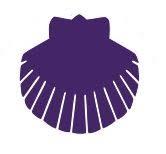 Dear Parent / Carer, All schools are required to give pupils the opportunity to work at a level and pace, within the normal class organisation, to suit their needs.  However it may be that on occasions a child will need access to learning programmes which allow them greater support, different activities, or extra equipment, to help them to make progress in school.Where a child is experiencing a particular difficulty with work or behaviour at school, the class teacher will discuss this with parents and the child’s name is added to the list of children on the Special Needs Register as “Stage One” or “Stage Two”.  The child will remain on this list until such time as the difficulty has been overcome.  This is to allow them access to the extra provision to improve their progress in school. For children placed on the SEN register provision will be outlined through an Individual Pupil Profile (IPP) and a My Action Plan (MAP), where the child is given specific targets to support them with their difficulties. Usually there will be an initial assessment in order to determine their current attainment/scores. Outside agencies may also be called upon to help both support the child and the school in best meeting the child’s needs when at Stage Two.The progress of your child will be discussed termly (at consultation evenings), although parents are welcome to discuss progress at other times, as arranged with the class teacher.  We encourage parents to participate and support the school with the strategies suggested and may ask them to help their child with extra homework where appropriate.Central Bedfordshire Council offers a parent partnership service, which is to ensure parents have access to information, advice and guidance in relation to the special educational needs of their children.We hope that you will feel happy to sign the attached form and return it for our records.Yours sincerely,Mrs Sarah KnightSENDCo--------------------------------------------------------------------------------------------------------------------------Parental Consent – Special Needs RegisterChild’s name…………………………………D. O. B. ………………………....Year group ……………    Class Teacher  ………………………………….......I/we have discussed the progress of my child and agree to him/her receiving extra provision at Stage One or Stage Two and being added to the Special Needs Register.Signed ……………………………….   Date …………………………………...Print name ……………………………………….Parent/CarerAppendix 3: SEND Pupil Profile RecordSEN Pupil Profile RecordName……………………………………………………D.O.B. ……………………..Address…………………………………………………            Gender   M / F             …………………………………………………             EAL    Yes / No             …………………………………………………             Lang./s spoken………………...Name of parent/carers………………………………..              LAC   Yes / NoAny known medical issues…………………………………      Pupil Premium  Yes / NoArea of Concern raised by………………………………………….. Date………………………Brief description of general performance incl. strengths, weaknesses, attitudes, social etc.List evidence provided to support concern List strategies/support already provided as part of normal class differentiationStage One           Date……………………………..    Parents comments…………………………………………………………………………………….Outline of provision to be madeStage One MAPs from………………………………….To……………………………………….Stage Two 	Date……………………………..Parents comments………………………………………………………………………………………Agency to be involved………………………………………………………………………………….Outline of provision to be made at School Action PlusStage Two MAPs from……………………………………… to……………………………….Appendix 4: SEND Cause for Concern Form 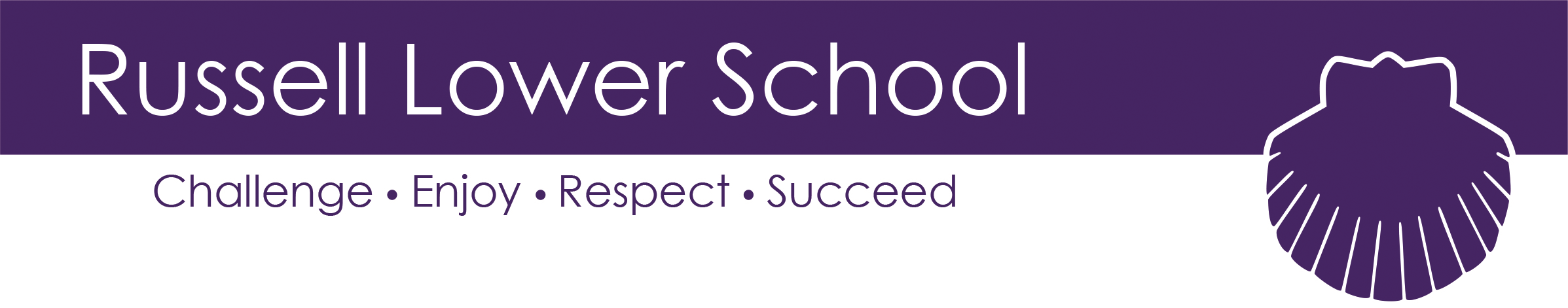 SEND Cause for Concern FormAREA OF NEEDCommunication and interactionSpeech, Language and Communication Needs (SLCN) - Pupils with needs in this area have difficulty communicating with others. They may have difficulty understanding what is being said to them, have trouble expressing themselves, or do not understand or use the social rules of communication.Autism Spectrum Condition - Pupils who are on the autism spectrum often have needs that fall in this category.Cognition and learning Pupils with learning difficulties usually learn at a slower pace than their peers. 
A wide range of needs are grouped in this area, including:Specific learning difficulties (SpLD), which impact one or more specific aspects of learning, such as: dyslexia, dyscalculia and dyspraxiaModerate learning difficulties (MLD) – where a child has  noticeably more difficulties accessing education than their peers.Severe learning difficulties (SLD) where children are likely to need support in all areas of the curriculum and associated difficulties with mobility and communication.Profound and multiple learning difficulties, which is where pupils are likely to have severe and complex learning difficulties as well as a physical disability or sensory impairmentSocial, emotional and mental health Children may experience a wide range of social or emotional difficulties, which can manifest in many ways, for example as challenging, disruptive or disturbing behaviours, or by the pupil becoming withdrawn or isolated. Pupils may have:Mental health difficulties such as anxiety, depression or an eating disorderAttention deficit disorder, attention deficit hyperactive disorder (ADHD)Attachment disorderSensory and/or physical Pupils with these needs have a disability that hinders them from accessing the educational facilities generally provided.Pupils may have:A sensory impairment such as vision impairment (VI), hearing impairment (HI) or multi-sensory impairment (MSI)A physical disability (PD)These pupils may need ongoing additional support and equipment to access all the opportunities available to their peers.Ordinarily Available PROVISION (OAP) Quality First TeachingThis level of support should be available to all CYP with SEN or no SEN.Ordinarily Available SEN SUPPORTChildren at this stage require a MAPContinue with any relevant strategies from OAP.  This support may also be used when CYP accesses an EHCP.Further strategies for support can be found in the CBC Graduated ApproachFurther strategies for support can be found in the CBC Graduated ApproachCognition and LearningAdaptive/Differentiated CurriculumIncreased scaffoldingIncreased use of physical/concrete resources or visual aidsAdapted or differentiated delivery & resourcesVisual Whole class emotions registerIn-class support from LSAs as requiredUse of writing framesPhonics groupsTalk PartnersSteps to successPaired  / guided ReadingTermly MAP with SMART focussed targets - reviewGroup support in English and maths – either within class or small group work outside of classCatch up programmes - Switch-On, Precision Teaching etc.1:1 Activities (Additional reading, writing, maths support)1:1 precision teaching – intense English/mathsWithdrawal groups (across the KS with specific focus)Access to ICT for recording purposesAdditional personalised  support in classMulti-sensory intervention (handwriting/fine motor skills)Memory skills trainingSmall group work – numicon/writing developmentTailor made/specialist resourcesConsider whether referrals need to be made to the outreach team or specialist services for further support (EY SEND, ASD Outreach, Ed Psych)Highly differentiated phonics groupOrdinarily Available PROVISION (OAP) Quality First TeachingThis level of support should be available to all CYP with SEN or no SEN.Ordinarily Available SEN SUPPORTChildren at this stage require a MAPContinue with any relevant strategies from OAP.  This support may also be used when CYP accesses an EHCP.Further strategies for support can be found in the CBC Graduated ApproachFurther strategies for support can be found in the CBC Graduated ApproachCommunication and InteractionIncluding: Receptive languageExpressive languageLimited attention span with communication /interaction difficultiesAutismAdaptive/Differentiated CurriculumIncreased scaffoldingStructured school and class routinesIncreased visual aidsVisual timetableModelling and role playVisual Whole class emotions registerIn-class support from LSAs as requiredSimplified language useUse of symbols - WidgitPhonics groupsTalk Partners/Peer supportAccess to a calm space Emotion CoachingRussell RechargeFlexible approach to transitionsIn-class sensory breaksTermly MAP with SMART focussed targets - reviewGroup support from LSA with focus on speech and languageAdditional personalised support in class1:1 Speech and language support, in class or withdrawalCommunication boardsUse of ICT to support Withdrawal groups (across the KS with specific focus – phonics/SALT/social skills)Social StoriesNow/Next, Visual organiser Work system/tray systemSupport for alternative forms of communication e.g. MakatonTailor made/specialist resourcesAccess to ICT – Writing with symbols (Widgit)Personalised workstation  Sensory breaks/Sensory CircuitsZones of RegulationSupport from external agencies e.g. Ed. Psych., EY advisory, ASD team, Speech and Language teamOrdinarily Available PROVISION (OAP) Quality First TeachingThis level of support should be available to all CYP with SEN or no SEN.Ordinarily Available SEN SUPPORTChildren at this stage require a MAPContinue with any relevant strategies from OAP.  This support may also be used when CYP accesses an EHCP.Further strategies for support can be found in the CBC Graduated ApproachFurther strategies for support can be found in the CBC Graduated ApproachSocial, Emotional and mental health difficultiesIncluding: behaviour, attention difficulties, attachment difficulties, challenges in making and maintaining healthy relationshipspresenting as significantly unhappy or stressedpatterns of non-attendanceWhole school and class reward systemInteractive Emotions displayEmotion CoachingDaily Russell RechargeNetwork handPupil Wellbeing scaleWhole school Behaviour policyWhole school / class rulesIncreased visual aidsIn-class support from the LSAs as requiredCircle timePHSCEValuesExplicit teaching of social skillsDe-escalation/self-regulation strategiesGrowth Mindset “Power of Yet”Termly MAP with SMART focussed targets - reviewGroup or 1:1 support from LSA using provisions such as Talkabout.Withdrawal groups (across the KS with specific focus)Social Stories Individual reward system Pastoral SupportSensory CircuitPersonalised support in classMovement breaksMeet and greet/Key adult supportSensory CircuitHome-school recordAdapt curriculum and allocate resources with adult supportSupport from external agencies e.g. Ed. Psych., EY advisory, ASD team, JigsawOrdinarily Available PROVISION (OAP) Quality First TeachingThis level of support should be available to all CYP with SEN or no SEN.Ordinarily Available SEN SUPPORTChildren at this stage require a MAPContinue with any relevant strategies from OAP.  This support may also be used when CYP accesses an EHCP.Further strategies for support can be found in the CBC Graduated ApproachFurther strategies for support can be found in the CBC Graduated ApproachSensory / and or physical difficultiesIncluding: hearing impairmentvision impairmentsensory processingfine motor skillsgross motor skillsfatigue due to a physical disabilityaccessing buildings/curriculum due to a physical disabilitymulti-sensory impairmentStaff awareness of implications of physical impairmentAdaptive/Differentiated CurriculumIncreased scaffoldingDifferentiated delivery & resources – writing slope, adapted scissors, pencil grip etc.Additional resources e.g. sound loopDifferentiated outcomes & expectationsIncreased visual aidsVisual Whole class emotions registerIn-class support from LSAs as requiredHandwriting supportSensory CircuitTermly MAP with SMART focussed targets - reviewGroup support from LSAAdditional personalised support in classWithdrawal groups (across the KS with specific focus)Additional Handwriting sessions (beyond whole class / year group teaching)Sensory CircuitPhysiotherapy programmeMotor skills programme – provided by outside organizationEnlarged resources, reading booksWriting slopeColoured overlays/background, increased font on all slidesSupport from external agencies e.g. Ed. Psych., EY advisory, ASD team, OT, Vision/Hearing Impairment teamChild Name:                                               Age:                  Date of Birth:  Child Name:                                               Age:                  Date of Birth:  Class:                                                         Teacher: Parents:                                                      Form Completed on/by:Class:                                                         Teacher: Parents:                                                      Form Completed on/by:Any existing SEND:  Yes/No (Give Details of Area of Need)Any existing SEND:  Yes/No (Give Details of Area of Need)Main Areas of Concern:Communication & Interaction □                ●     Cognition & Learning □Social, Emotional & Mental Health □            ●     Sensory and/or Physical □Main Areas of Concern:Communication & Interaction □                ●     Cognition & Learning □Social, Emotional & Mental Health □            ●     Sensory and/or Physical □Briefly describe the difficulties that the pupil is having accessing the curriculum:Briefly describe the difficulties that the pupil is having accessing the curriculum:Briefly explain what measures have been put in place to support the pupil (differentiation, personalisation, adaptations to planning & curriculum …) :Briefly explain what measures have been put in place to support the pupil (differentiation, personalisation, adaptations to planning & curriculum …) :Please detail any other relevant information about the pupil:Please detail any other relevant information about the pupil:Please detail any conversations held with parents/other teaching staff & TAs:Please detail any conversations held with parents/other teaching staff & TAs:Agreed actions to be taken by Teacher/Support staff:Agreed actions to be taken by SENDCo: